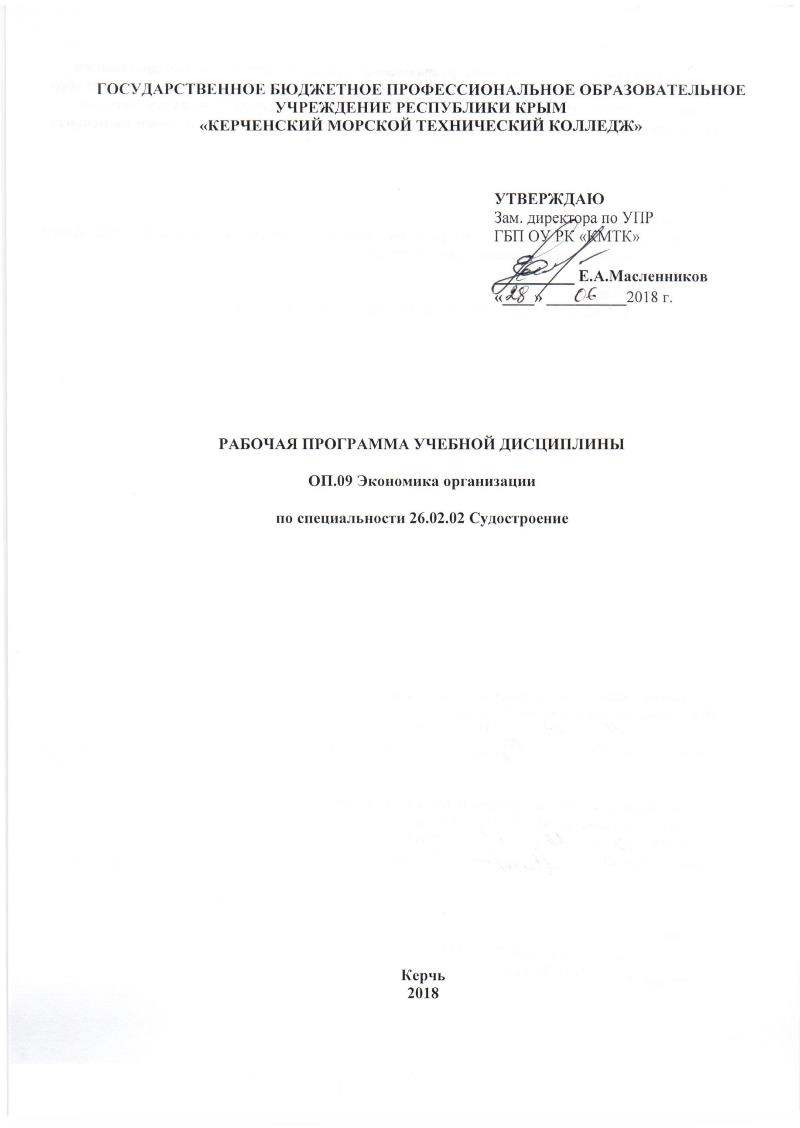 ГОСУДАРСТВЕННОЕ БЮДЖЕТНОЕ ПРОФЕССИОНАЛЬНОЕ ОБРАЗОВАТЕЛЬНОЕ УЧРЕЖДЕНИЕ РЕСПУБЛИКИ КРЫМ«КЕРЧЕНСКИЙ МОРСКОЙ ТЕХНИЧЕСКИЙ КОЛЛЕДЖ»РАБОЧАЯ ПРОГРАММА УЧЕБНОЙ ДИСЦИПЛИНЫОП.09 Экономика организациипо специальности 26.02.02 СудостроениеКерчь2018 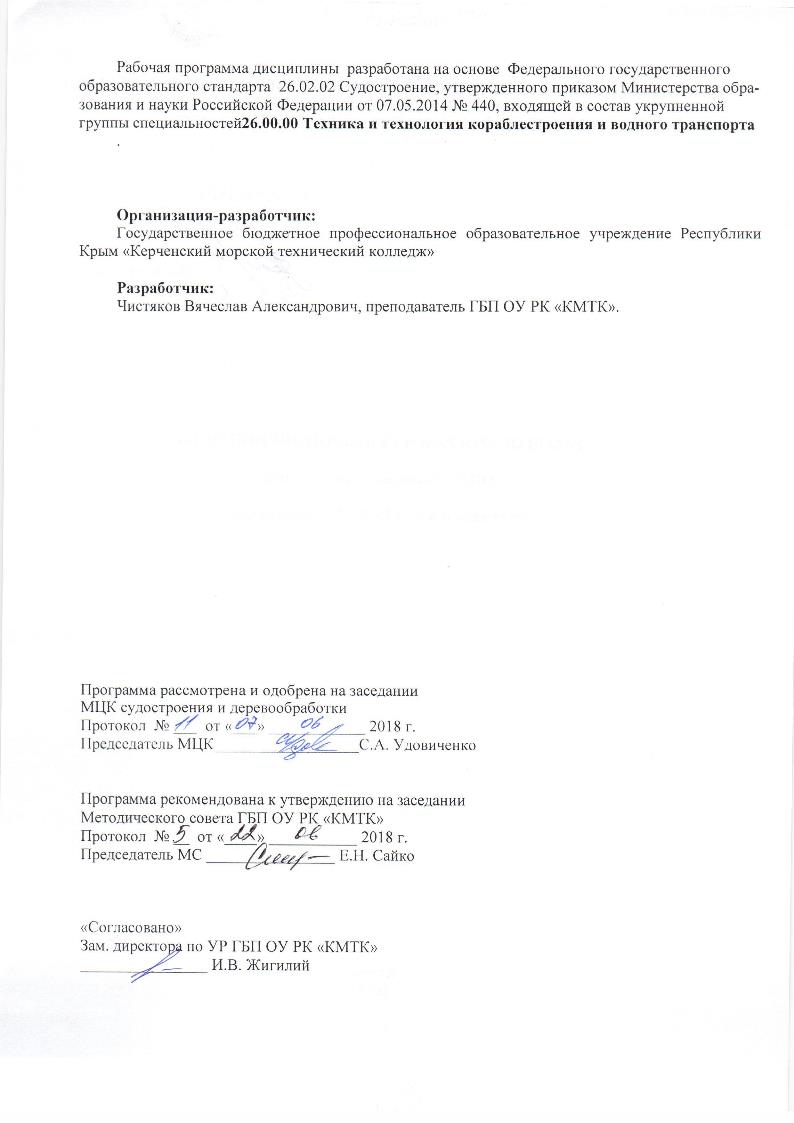 Рабочая программа дисциплины  разработана на основе  Федерального государственного  образовательного стандарта  26.02.02 Судостроение, утвержденного приказом Министерства образования и науки Российской Федерации от 07.05.2014 № 440, входящей в состав укрупненной группы специальностей26.00.00 Техника и технология кораблестроения и водного транспорта.Организация-разработчик:Государственное бюджетное профессиональное образовательное учреждение Республики Крым «Керченский морской технический колледж»Разработчик:Чистяков Вячеслав Александрович, преподаватель ГБП ОУ РК «КМТК».Программа рассмотрена и одобрена на заседании МЦК судостроения и деревообработкиПротокол  № ___  от «___» ____________ 2018 г. Председатель МЦК__________________С.А. Удовиченко Программа рекомендована к утверждению на заседанииМетодического совета ГБП ОУ РК «КМТК»Протокол  № __  от «____» ___________ 2018 г. Председатель МС ________________ Е.Н. Сайко «Согласовано»Зам. директора по УР ГБП ОУ РК «КМТК»________________ И.В. ЖигилийСОДЕРЖАНИЕ														стр.1.	ПАСПОРТ РАБОЧЕЙ ПРОГРАММЫ УЧЕБНОЙ ДИСЦИПЛИНЫ		4СТРУКТУРА И СОДЕРЖАНИЕ УЧЕБНОЙ ДИСЦИПЛИНЫ			6УСЛОВИЯ РЕАЛИЗАЦИИ РАБОЧЕЙ ПРОГРАММЫ УЧЕБНОЙ ДИСЦИПЛИНЫ										10КОНТРОЛЬ И ОЦЕНКА РЕЗУЛЬТАТОВ ОСВОЕНИЯ УЧЕБНОЙ ДИСЦИПЛИНЫ										115. ЛИСТ ИЗМЕНЕНИЙ, ДОПОЛНЕНИЙ						12 ПАСПОРТ РАБОЧЕЙ ПРОГРАММЫ УЧЕБНОЙ ДИСЦИПЛИНЫОП.09 Экономика организации1.1. Область применения программыПрограмма учебной дисциплины разработана на основе Федерального государственного образовательного стандарта среднего профессионального образования по специальности 26.02.02 «Судостроение», утвержденного Министерством образования и науки Российской Федерации 7 мая 2014 г., № 4401.2. Место дисциплины в структуре основной профессиональной образовательной программы:Учебная дисциплина «Экономика организации» относится к профессиональному циклу общепрофессиональных дисциплин1.3. Цели и задачи дисциплины – требования к результатам освоения дисциплины:Цели дисциплины:-формировать у студентов экономические знания;-расширить и углубить у студентов знания о важнейших экономических показателях; -способствовать выработке идей по управлению производством.В результате освоения дисциплины обучающийся должен знать:современное состояние и перспективы развития отрасли, организацию хозяйствующих субъектов в рыночной экономике;основные принципы построения экономической системы организации;общую организацию производственного и технологического процессов;основные технико-экономические показатели деятельности организации и методики их расчета;методы управления основными и оборотными средствами и оценки эффективности их использования;состав материальных, трудовых и финансовых ресурсов организации, показатели их эффективного использования;-	способы	экономии	ресурсов,	основные	энерго-и	материалосберегающие технологии;-механизмы ценообразования на продукцию (услуги);- формы оплаты труда1.4. КомпетенцииРезультатом освоения учебной дисциплины является овладение обучающимися следующими общими (ОК) компетенциями:ОК 1. Понимать сущность и социальную значимость своей будущей профессии, проявлять к ней устойчивый интерес.ОК 2. Организовывать собственную деятельность, выбирать типовые методы и способы выполнения профессиональных задач, оценивать их эффективность и качество.ОК 3. Принимать решения в стандартных и нестандартных ситуациях и нести за них ответственность.ОК 4. Осуществлять поиск и использование информации, необходимой для эффективного выполнения профессиональных задач, профессионального и личностного развития.ОК 5. Использовать информационно-коммуникационные технологии в профессиональной деятельности.ОК 6. Работать в коллективе и в команде, эффективно общаться с коллегами, руководством, потребителями.ОК 7. Брать на себя ответственность за работу членов команды (подчиненных), за результат выполнения заданий.ОК 8. Самостоятельно определять задачи профессионального и личностного развития, заниматься самообразованием, осознанно планировать повышение квалификации.ОК 9. Ориентироваться в условиях частой смены технологий в профессиональной деятельности.Результатом освоения учебной дисциплины является овладение обучающимися следующими профессиональными (ПК) компетенциями:ПК 1.3. Осуществлять контроль соблюдения технологической дисциплины при изготовлении деталей корпуса, сборке и сварке секций, дефектации и ремонте корпусных конструкций и их утилизации.ПК 1.4. Производить пусконаладочные работы и испытания.ПК 3.1. Организовывать работу коллектива исполнителей.ПК 3.2. Планировать, выбирать оптимальные решения и организовывать работы в условиях нестандартных ситуаций.ПК 3.5. Обеспечивать безопасные условия труда на производственном участке.ПК 3.6. Оценивать эффективность производственной деятельности.1.5. Рекомендуемое количество часов на освоение программы дисциплины:максимальной учебной нагрузки обучающегося 78 часов, в том числе:обязательной аудиторной учебной нагрузки обучающегося 52 часа;самостоятельной работы обучающегося 26 часов.СТРУКТУРА И СОДЕРЖАНИЕ УЧЕБНОЙ ДИСЦИПЛИНЫ2.1. Объем учебной дисциплины и виды учебной работы2.2. Тематический план и содержание учебной дисциплины ОП.09 Экономика организацииДля характеристики уровня освоения учебного материала используются следующие обозначения:– ознакомительный (узнавание ранее изученных объектов, свойств);– репродуктивный (выполнение деятельности по образцу, инструкции или под руководством);– продуктивный (планирование и самостоятельное выполнение деятельности, решение проблемных задач).УСЛОВИЯ РЕАЛИЗАЦИИ РАБОЧЕЙ ПРОГРАММЫ УЧЕБНОЙ ДИСЦИПЛИНЫ3.1. Требования к минимальному материально-техническому обеспечениюРеализация профессиональной программы предполагает наличие учебного кабинета «Экономики организации»Оборудование учебного кабинета:посадочные места по количеству обучающихсярабочее место преподавателя;комплект учебных наглядных пособий по дисциплине «Экономика организации»комплект федеральных и локальных нормативно-правовых актов (НПА);комплекс оценочных средств (КОС) по дисциплине;плакаты;раздаточный материал по темам дисциплины.Технические средства обучениякомпьютер, мультимедиапроектор.3.2. Информационное обеспечение обученияОсновные источники:Хасбулатов Р.И. Экономика 10 кл., Дрофа, 2014Хасбулатов Р.И. Экономика 11 кл. Дрофа, 2014Дополнительные источники:Лобачева, Е.Н. Экономическая теория: учебник для бакалавров / Е.Н. Лобачева, под ред. - 3-е изд., перераб. и доп. – М.: ИД Юрайт, 2012. - 516 с.Романова, Л.И. Экономический анализ: учебное пособие   / Л.И. Романова, Л. Давыдова, Г. Коршунова – СПб.: Питер, 2011, 336 с.Шипунов В.Г., Кишкель Е.Н. Основы управленческой деятельности: / Шипунов В.Г., Кишкель Е.Н. Учебник для сред. спец. учеб. заведений – М.: Высшая школа, 2006.А.Я.Кибанов Управление персоналом организации: Учебник/ Под ред. А.Я.Кибанова  - 3-е изд., доп. и перераб. - М.: ИНФРА – М, 2007.Драчева Е.Л., Юликов Л.И. Менеджмент. / Драчева Е.Л., Юликов Л.И.Учебное пособие для сред. проф. образования, 2-е изд. - М., 2009Периодические издания:журнал «Экономический анализ: теория и практика»журнал «Бухгалтерский учет»журнал «Финансы»Интернет-ресурсы:Справочные информационно-правовые системы «Гарант», «Консультант Плюс», «Кодекс».Портал IAS «Представление финансовой отчетности» по МСФО [Электронный ресурс] – Режим доступа: www.accountingzeform.ruКОНТРОЛЬ И ОЦЕНКА РЕЗУЛЬТАТОВ ОСВОЕНИЯ УЧЕБНОЙ ДИСЦИПЛИНЫ Контроль и оценка результатов освоения дисциплины осуществляется преподавателем в процессе проведения практических занятий и лабораторных работ, контрольных работ, а также выполнения обучающимися индивидуальных заданий, проектов, исследований.5 .ЛИСТ ИЗМЕНЕНИЙ, ДОПОЛНЕНИЙ УТВЕРЖДАЮЗам. директора по УПРГБП ОУ РК «КМТК»__________ Е.А.Масленников «____» __________2018 г.Вид учебной работыОбъем часовМаксимальная учебная нагрузка (всего)78Обязательная аудиторная учебная нагрузка (всего)52в том числе:теоретическое обучение30практические занятия22Самостоятельная работа обучающегося (всего)26подготовка к аудиторным занятиям (изучение литературы позаданным темам, написание рефератов, подготовка эссе, разработкасхем по темам, самостоятельное решение задач по темам, ведениеконспекта: подготовка к выполнению тестовых заданий по темам,анализ ситуации и подготовка к защите в форме ролевой игры)26Промежуточная аттестация в виде дифференцированного зачетаНаименованиеразделов и темСодержание учебного материала, лабораторные работы и практические занятия, самостоятельная работа обучающихсяСодержание учебного материала, лабораторные работы и практические занятия, самостоятельная работа обучающихсяОбъемчасовУровеньосвоения12234Раздел 1.   Экономическая система организацииРаздел 1.   Экономическая система организацииРаздел 1.   Экономическая система организации13Тема 1.1.Современное состояние судостроительной отраслиСодержание учебного материала:Содержание учебного материала:1Тема 1.1.Современное состояние судостроительной отрасли1Понятие отрасли и ее роль в промышленности России. Структура отраслевых предприятий и организаций. Перспективы развития судостроительной отрасли на современном этапе развития.11, 2Тема 1.1.Современное состояние судостроительной отраслиСамостоятельная работа обучающихсяЭссе «Перспективы развития судостроительных организаций »Самостоятельная работа обучающихсяЭссе «Перспективы развития судостроительных организаций »4Тема1.2.Организационно- правовые формы хозяйствующих субъектовСодержание учебного материала:Содержание учебного материала:2Тема1.2.Организационно- правовые формы хозяйствующих субъектов1Организационно-правовые формы организаций согласно ГК РФ. Причины возникновения и особенности деятельности различных форм и видов организаций в экономической системе. Организация деятельности субъектов в рыночной экономике.21, 2Тема1.2.Организационно- правовые формы хозяйствующих субъектовСамостоятельная работа обучающихсяСоставить сравнительную таблицу различных форм организаций по определенным признакамСамостоятельная работа обучающихсяСоставить сравнительную таблицу различных форм организаций по определенным признакам2Тема 1.3 .Экономическая система организацииСодержание учебного материала:Содержание учебного материала:2Тема 1.3 .Экономическая система организации1Характерные черты экономической системы. Факторы, определяющие экономическую систему организации. Развитие эффективной деятельности организации.21, 2Тема 1.3 .Экономическая система организацииСамостоятельная работа обучающихсяЭссе «Сущность и основные характерные черты эффективной экономической системы деятельности организацииСамостоятельная работа обучающихсяЭссе «Сущность и основные характерные черты эффективной экономической системы деятельности организации2Раздел 2. Организация производства и эффективность использования материально-финансовых ресурсов организацииРаздел 2. Организация производства и эффективность использования материально-финансовых ресурсов организацииРаздел 2. Организация производства и эффективность использования материально-финансовых ресурсов организации65Тема 2.1. Организация производстваСодержание учебного материала:Содержание учебного материала:2Тема 2.1. Организация производства1Понятие и принципы организации производства. Структура производственного процесса. Характеристики производственного процесса. 11, 2Тема 2.1. Организация производства2Автоматизированное производство, поточные линии. Показатели, характеризующие работу поточных линий.11,2Тема 2.1. Организация производстваПрактические занятияПрактические занятия6Тема 2.1. Организация производства1Расчет длительности производственного цикла изготовления изделия2Тема 2.1. Организация производства2Построения графиков производственного цикла2Тема 2.1. Организация производства3Расчет показателей поточной линии2Тема 2.1. Организация производстваСамостоятельная работа обучающихсяДоклады на темы: «Зарубежная практика организации производства (Япония, Корея)», «освоение и применение конвейерного производства»Самостоятельная работа обучающихсяДоклады на темы: «Зарубежная практика организации производства (Япония, Корея)», «освоение и применение конвейерного производства»2Тема 2.2Основной капитал организации (основные средства)Содержание учебного материала:Содержание учебного материала:2Тема 2.2Основной капитал организации (основные средства)1Понятие основного капитала организации. Источники формирования основных средств организации. 11, 2Тема 2.2Основной капитал организации (основные средства)2Методы оценки основного капитала, амортизация.11,2Тема 2.2Основной капитал организации (основные средства)Практические занятияПрактические занятия3Тема 2.2Основной капитал организации (основные средства)1Расчет стоимости основных средств1Тема 2.2Основной капитал организации (основные средства)2Расчет начисления амортизации согласно методам начисления амортизации согласно учетной политики организации2Тема 2.2Основной капитал организации (основные средства)Самостоятельная работа обучающихсяСоставить схему основных средств организацииСамостоятельная работа обучающихсяСоставить схему основных средств организации2Тема 2.3.Оборотный капитал организации (оборотные средства)Содержание учебного материала:Содержание учебного материала:2Тема 2.3.Оборотный капитал организации (оборотные средства)1Понятие оборотного капитала организации. Источники формирования оборотных средств. организации. 11, 2Тема 2.3.Оборотный капитал организации (оборотные средства)2Методы оценки оборотного капитала, степень использования, запасы, заделы.11,2Тема 2.3.Оборотный капитал организации (оборотные средства)Практические занятияПрактические занятия6Тема 2.3.Оборотный капитал организации (оборотные средства)1Расчет показателей использования оборотных средств2Тема 2.3.Оборотный капитал организации (оборотные средства)2Расчет коэффициентов, характеризующих эффективность использования оборотных средств2Тема 2.3.Оборотный капитал организации (оборотные средства)3Расчет производственных запасов. Расчет заделов производства2Тема 2.3.Оборотный капитал организации (оборотные средства)Самостоятельная работа обучающихсяСоставить схему оборотных средств организацииСамостоятельная работа обучающихсяСоставить схему оборотных средств организации2Тема 2.4. Оценка эффективности использования основного и оборотного капитала предприятияСодержание учебного материала:Содержание учебного материала:4Тема 2.4. Оценка эффективности использования основного и оборотного капитала предприятия1Система взаимосвязи и взаимосвязанных показателей, характеризующих эффективность использования основных и оборотных средств организации. 21,2Тема 2.4. Оценка эффективности использования основного и оборотного капитала предприятия2Пути улучшения использования основного и оборотного капитала. Сокращение производственного цикла за счет улучшения использования оборотных запасов на предприятии.21, 2Тема 2.4. Оценка эффективности использования основного и оборотного капитала предприятияСамостоятельная работа обучающихсяЭссе на тему «Взаимосвязь основного и оборотного капитала организации»Самостоятельная работа обучающихсяЭссе на тему «Взаимосвязь основного и оборотного капитала организации»2Тема 2.5. Состав, структура, и показатели использования ресурсов организацииСодержание учебного материала:Содержание учебного материала:4Тема 2.5. Состав, структура, и показатели использования ресурсов организации1Материальные ресурсы предприятия и показатели эффективности их использования. 11,2Тема 2.5. Состав, структура, и показатели использования ресурсов организации2Трудовые ресурсы предприятия и показатели эффективности их использования. 11, 2Тема 2.5. Состав, структура, и показатели использования ресурсов организации3Финансовые ресурсы предприятия и показатели эффективности их использования. 11, 2Тема 2.5. Состав, структура, и показатели использования ресурсов организации4Понятие и методика расчета основных технико-экономических показателей деятельности организации. Экономическая информация как источник расчета основных технико-экономических показателей деятельности организации.11, 2Тема 2.5. Состав, структура, и показатели использования ресурсов организацииПрактические занятияПрактические занятия3Тема 2.5. Состав, структура, и показатели использования ресурсов организации1Расчет материальных показателей. Расчет трудовых показателей. Расчет финансовых показателей. Расчет основных технико-экономических показателей деятельности организации3Тема 2.5. Состав, структура, и показатели использования ресурсов организацииСамостоятельная работа обучающихсяКлассифицировать основные технико- экономические показатели деятельности организацииСамостоятельная работа обучающихсяКлассифицировать основные технико- экономические показатели деятельности организации2Тема 2.6. Способы и методы экономии ресурсовСодержание учебного материала:Содержание учебного материала:3Тема 2.6. Способы и методы экономии ресурсов1Значение экономии ресурсов в масштабах современного производства. 11,2Тема 2.6. Способы и методы экономии ресурсов2Способы экономии ресурсов. 11,2Тема 2.6. Способы и методы экономии ресурсов3Направления ресурсосберегающих технологий.11,2Тема 2.6. Способы и методы экономии ресурсовСамостоятельная работа обучающихсяЭссе на тему «Современные ресурсосберегающие технологии»Самостоятельная работа обучающихсяЭссе на тему «Современные ресурсосберегающие технологии»2Тема 2.7.Формы и системы оплаты труда в организацииСодержание учебного материала:Содержание учебного материала:4Тема 2.7.Формы и системы оплаты труда в организации1Формы оплаты труда. 11,2Тема 2.7.Формы и системы оплаты труда в организации2Системы оплаты труда. 21,2Тема 2.7.Формы и системы оплаты труда в организации3Система премирования на предприятиях как принцип мотивации деятельности.11,2Тема 2.7.Формы и системы оплаты труда в организацииПрактические занятияПрактические занятия2Тема 2.7.Формы и системы оплаты труда в организации1Оформление первичных документов по учету рабочего времени, выработки, заработной платы, простоев. Расчет уровня заработной платы в организации. Расчет средней заработной платы.2Тема 2.7.Формы и системы оплаты труда в организацииСамостоятельная работа обучающихсяЭссе на тему «внешняя и внутренняя мотивация работников»Самостоятельная работа обучающихсяЭссе на тему «внешняя и внутренняя мотивация работников»4Тема 2.8. Цена промышленной продукции (услуг)Содержание учебного материала:Содержание учебного материала:4Тема 2.8. Цена промышленной продукции (услуг)1Классификация затрат. 11,2Тема 2.8. Цена промышленной продукции (услуг)2Калькуляция на предприятии. 11,2Тема 2.8. Цена промышленной продукции (услуг)3Механизмы ценообразования. 11,2Тема 2.8. Цена промышленной продукции (услуг)4Понятие и виды цен, установление цен на промышленную продукцию и услуги11,2Тема 2.8. Цена промышленной продукции (услуг)Практические занятияПрактические занятия2Тема 2.8. Цена промышленной продукции (услуг)1Составление калькуляции на продукцию (услуги). Расчет цены на продукцию (услуги).2Тема 2.8. Цена промышленной продукции (услуг)Самостоятельная работа обучающихсяДоклад на тему « Методы установления цен на промышленную продукцию (услуги)»Самостоятельная работа обучающихсяДоклад на тему « Методы установления цен на промышленную продукцию (услуги)»2Всего:Всего:78Результаты обучения (усвоенные знания, освоенные умения)Основные показатели оценки результатаЗнания:современное состояние и перспективы развития отрасли, организацию хозяйствующих субъектов в рыночной экономике;демонстрация интереса к современному состоянию отрасли и организации субъектов экономики.основные принципы построения экономической системы организации;выбор и применение    принципов построения экономической системы организацииобщую организацию производственного и технологического процессовдемонстрация интереса к организации производственного и технологического процессовосновные технико-экономические показате ли деятельности организациивыбор и обоснование основных технико- экономических показателей деятельности организации и методики их расчета; методы управления основными и оборотными средствами, и оценка эффективности их использования;выбор и применение методов управления основными и оборотными средствами и оценки эффективности их использования;состав материальных, трудовых и финансовых ресурсов организации, показатели их эффективного использования;определение состава материальных, трудовых и   финансовых   ресурсов организации, характеристика показателей их эффективного использованияспособы экономии ресурсов, основные энерго- и материалосберегающие технологии;поиск эффективных способов экономии ресурсов, и обоснование основных энерго- и материалосберегающих технологий;механизмы  ценообразования на продукцию (услуги)выбор и применение механизмов ценообразования формы оплаты трудадемонстрация интереса к формам оплаты трудаУмения:определять организационно-правовые формы организацийхарактеристика  организационно-правовых форм организацийопределять состав материальных, трудовых и финансовых ресурсов организациидемонстрация  навыков  по  определению состава  материальных,  трудовых и финансовых ресурсов организациирассчитывать  основные  технико-экономические показатели деятельности предприятия;выполнение расчетов основных технико-экономических показателей деятельности предприятиянаходить и использовать необходимую экономическую информациювыбор и применение необходимой экономической информации для расчетов показателей деятельности организацииоформлять первичные документы по учету рабочего времени, выработки, заработной платы, простоевзаполнение и оформление первичных документов по учету рабочего времени, выработки, заработной платы, простоевДата внесения изменении, дополнений Номер листа/раздела рабочей программыКраткое содержание измененияОснования для внесения измененийПодпись лица, которое вносит изменения